Name: …………………………………………………….............Index………………                                                                        Candidate’s signature…………………                                                                                       										Date…………………………………WISDOM CLUSTER EXAMINATIONS 2021445/1METALWORKPAPER 1September/October 2 ½  HoursINSTRUCTIONS TO CANDIDATES1Write your name and index number in the spaces provided2 This paper consists of two sections: A and B. Answer all questions in section A and in Section B,Answer qn 11 and any other three in the spaces provided.4 All dimensions are in millimeters unless otherwise stated.For examiner’s use onlyThis paper consists of 14 printed PagesCandidates should check the question paper, to ensure that all the pages are printed as indicated; and no questions are missing1.   a) 	Give two reasons why one should study metalwork in high school.                     	 (2 marks)	.......................................................................................................................................................	.......................................................................................................................................................	.......................................................................................................................................................       b) Give four factors influencing the choice of career of an individual.                             (2 marks)	.......................................................................................................................................................	.......................................................................................................................................................	.......................................................................................................................................................	.......................................................................................................................................................2.  a) Give the three aspects of safety.                                                                                   (1 ½ marks)	.......................................................................................................................................................	.......................................................................................................................................................	.......................................................................................................................................................b) State one use of each of the following safety devices.                                                     (1 ½ marks)    (i) 	Leather gloves	.....................................................................................................................................................    (ii)	Clear goggles	.....................................................................................................................................................     (iii)  Helmet	.....................................................................................................................................................3.   Give three differences between high carbon steels and high speed steels.                  	 (3 marks)...............................................................................................................................................................................................................................................................................................................................................................................................................................................................................................................................................................................................................................................................................................................................................................................................................................................4.   Define the following mechanical properties of metals and give one example of a metal having       such property .                                                                                                           	 (6 marks)     a)   Hardness	.......................................................................................................................................................	......................................................................................................................................................     b)  Malleability	.......................................................................................................................................................	......................................................................................................................................................       c)  Toughness	......................................................................................................................................................	......................................................................................................................................................     d)  Plasticity	......................................................................................................................................................	......................................................................................................................................................5.  a) Give two uses of screw threads.                                                                                       (2 marks)             ......................................................................................................................................................	.....................................................................................................................................................   b)   Give four points to observe in care for taps and dies.                                                     (2 marks)	......................................................................................................................................................	.......................................................................................................................................................	....................................................................................................................................................	.......................................................................................................................................................	....................................................................................................................................................	......................................................................................................................................................6.   Give the steps followed when carrying out the following finishing processes.              (4 marks)      a)  Bluing	......................................................................................................................................................	.......................................................................................................................................................	.......................................................................................................................................................	     b)  Oil blacking	......................................................................................................................................................	.......................................................................................................................................................	.......................................................................................................................................................7.  a)  Define the term soft soldering.                                                                                          (1 mark)	......................................................................................................................................................	.......................................................................................................................................................	.......................................................................................................................................................           b) Name the following in soft soldering and give the use of each in order to obtain a sound            soldered joint.          									(3 marks)                                                                                                                     (i) Filler metal	....................................................................................................................................................     (ii) Flux	.....................................................................................................................................................    (iii) Heat source	...................................................................................................................................................8.  What causes the following defects during riveting?                                                             (4 marks)      a)  Rivet bends	......................................................................................................................................................     b)  Loose riveted joint          ........................................................................................................................................................   c)     Plate split           ........................................................................................................................................................    d)  Gap left between plates        ...........................................................................................................................................................9.   a)  Give two uses of a pair of dividers as a metalworking tool.                                          (2 marks)	......................................................................................................................................................	.......................................................................................................................................................	.......................................................................................................................................................           b) What type of hacksaw blade is recommended for a school workshop? Give a reason for your             choice.                                                                                               			 (2 marks)                                                                                                                                                          	…………………………………………………………………………………………………	…………………………………………………………………………………………………	…………………………………………………………………………………………………...10.  a) State two uses of a cutting fluid in metal cutting.                                        		 (2 marks)	......................................................................................................................................................	.......................................................................................................................................................	.......................................................................................................................................................          b) What is used for marking the following in sheet metalwork?                        		 (2 marks)       i) Folding lines	......................................................................................................................................................	.......................................................................................................................................................	.......................................................................................................................................................               ii) Cutting lines	......................................................................................................................................................	.......................................................................................................................................................	.......................................................................................................................................................SECTION BThis section consists of four questions, attempt question 11 and any other three questions11.   The fig below shows a machined block drawn in first angle orthographic projection, draw full           size  the block isometric                          					 ( 15 marks)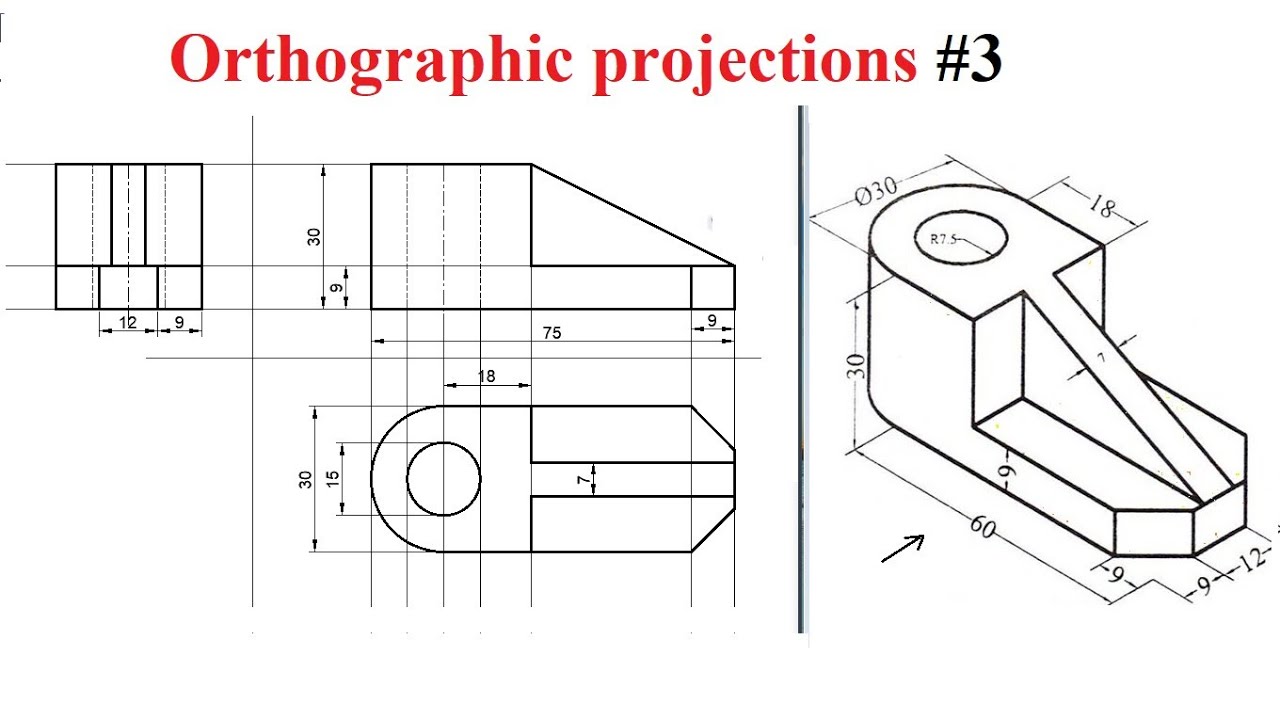 a)  Explain the following heat treatment processes                                          		  (6 marks)                   Hardening	….………………………………………………………………………………………………	…………………………………………………………………………………………………	…………………………………………………………………………………………………	…………………………………………………………………………………………………	…………………………………………………………………………………………………Tempering	….………………………………………………………………………………………………	…………………………………………………………………………………………………	…………………………………………………………………………………………………	…………………………………………………………………………………………………	…………………………………………………………………………………………………	…………………………………………………………………………………………………Annealing	….………………………………………………………………………………………………	…………………………………………………………………………………………………	…………………………………………………………………………………………………	…………………………………………………………………………………………………	…………………………………………………………………………………………………	…………………………………………………………………………………………………   b)  Use a graph to explain the behavior of steel when heated.		                        (6 marks)       c)  List three methods of checking furnace temperatures when carrying out heat treatment                                                                                                               												(3 marks)	….………………………………………………………………………………………………	…………………………………………………………………………………………………	…………………………………………………………………………………………………	…………………………………………………………………………………………………	…………………………………………………………………………………………………	…………………………………………………………………………………………………	…………………………………………………………………………………………………13.   a) Outline the procedure of lighting a blow pipe.                                               	(5 marks)	….………………………………………………………………………………………………	…………………………………………………………………………………………………	…………………………………………………………………………………………………	…………………………………………………………………………………………………	…………………………………………………………………………………………………	…………………………………………………………………………………………………	…………………………………………………………………………………………………	…………………………………………………………………………………………………	…………………………………………………………………………………………………	…………………………………………………………………………………………………	…………………………………………………………………………………………………	…………………………………………………………………………………………………	…………………………………………………………………………………………………	…………………………………………………………………………………………………	…………………………………………………………………………………………………	…………………………………………………………………………………………………    b)    Give four functions of flux in brazing                                                        		(4 marks)	......................................................................................................................................................	.......................................................................................................................................................	....................................................................................................................................................... 	.....................................................................................................................................................	.......................................................................................................................................................	.......................................................................................................................................................c)  Use labelled sketches to show the difference between rightward and leftward welding technique.                                                                                                                												(4 marks)  d)  List  four factors that affects the quality of a brazed joint                          		 (2 marks)….…………………………………………………………………………………………………………………………………………………………………………………………………………………………………………………………………………………………………………………………………………………………………………………………………………………………………………………………………………………………………………………………………………………14.  a) State and explain four parts of a combination set                                      		 (4 marks)….……………………………………………………………………………………………………………………………………………………………………………………………………………………………………………………………………………………………………………………………………………………………………………………………………………………………………………………………………………………………………………………………………………………………………………………………………………………………………………………………………………………………………………………………………………………………………………………………………………………………………………………………………………………………………………………………………………………………………………………………     b)  Use sketches to show four uses of a combination set.                                       	 (6 marks)  c)  Below is a diagram of a tool used in measuring, give the reading shown in the instrument.                                                                                                                 												(2marks)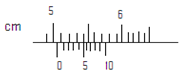 	......................................................................................................................................................	....................................................................................................................................................... d)  State three care for each of the following                                                        		(3 marks)Micrometer screw gauge	….………………………………………………………………………………………………	…………………………………………………………………………………………………	…………………………………………………………………………………………………	…………………………………………………………………………………………………	…………………………………………………………………………………………………	…………………………………………………………………………………………………Vernier caliper	….………………………………………………………………………………………………	…………………………………………………………………………………………………	…………………………………………………………………………………………………	…………………………………………………………………………………………………...15.  a) Figure 4 shows a diagram of a lathe machine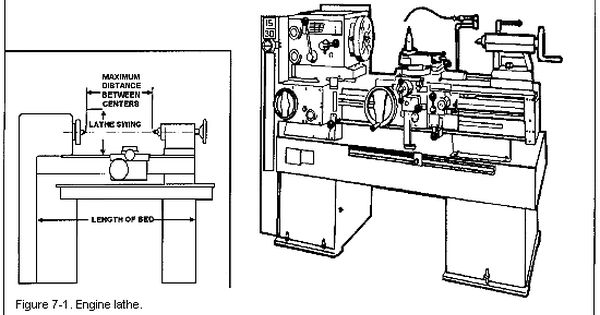 a)  Name the parts labelled A, B, C, D, E, F, G and H.                                                	 (3 marks)A.………………………………………………………………………………………………………B.………………………………………………………………………………………………………C.………………………………………………………………………………………………………D.………………………………………………………………………………………………………E.………………………………………………………………………………………………………F.………………………………………………………………………………………………………b)  Explain the procedure of making the component shown                                    	(12 marks)….………………………………………………………………………………………………………………………………………………………………………………………………………………………………………………………………………………………………………………………………………………………………………………………………………………………………………………………………………………………………………………………………………………………………………………………………………………………………………………………………………………………………………………………………………………………………………………………………………………………………………………………………………………………………………………………………………………………………………………………………………………………………………………………………………………………………………………………………………………………………………………………………………………………………………………………………………………………………………………………………………………………………………………………………………………………………………………………………………………………………………………………………………………………………………………………………………………………………………………………………………………………………………………………………………………………………………………………………………………………………………………………………………………………………………………………………………………………………………………………………………………………………………………………………………………………………………………………………………………………………………………………………………………………………………………………………………………………………………………………………………………………………………………………………………………………………………………………………………………………………………………………………………………………………………………………………………………………………………………………………………………………………………………………………………………………………………………………………………………………………………………………………………………………………………………………………………………………………………………………………………………………………………………………………………………………………………………………………………………………………………………………………………………………………………………………………………………………………………………………………………………………………………………………………………………………………………………………………………………………………………………………………………………………………………………………………………………………………………………………………………………………………………………………………………………………………………………………………………………………………………………………………………………...........SectionQuestionMaximum scoreCandidates scoreA1-1040B1115B1215B1315B1415B1515Total score